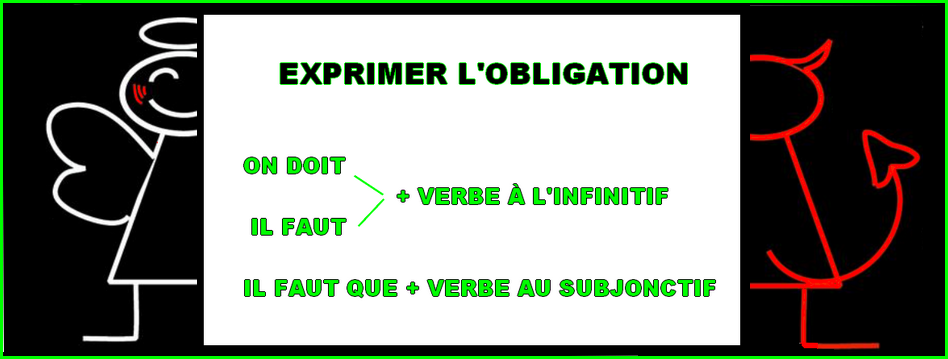         Les règles de la politesse et du savoir-vivre                            Utilisez les expressions d’obligation pour reformuler ces phrases *                                            *                                             Il faut respecter l’heure, la ponctualité est un acte essentiel du savoir-vivre. 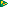  On doit / Il faut arriver à l’heure ou Il faut que tout le monde arrive à l’heure On s’abstient de téléphoner après 22 heures, sauf à des amis intimes.   On ne doit pas / Il ne faut pas....________________________________________________________ Dans les transports publics, il est d’usage d’offrir son siège à une personne âgée, à une femme   enceinte, à une personne avec un enfant. _______________________________________________________________________________________ Dans une file d’attente, il faut faire la queue comme tout le monde et attendre patiemment son tour._________________________________________________________________________________________Toujours mettre la main devant sa bouche quand on baille.___________________________________________________________________________________________ Pensez à éteindre le téléphone portable dans les réunions, salles de cours ou cinémas___________________________________________________________________________________________ On ne tutoie pas les personnes sans les connaitre ou qui ne nous le proposent pas___________________________________________________________________________________________                                                                * Plusieurs réponses sons possibles ;- )                                                  ) 